       CITY OF ALBUQUERQUE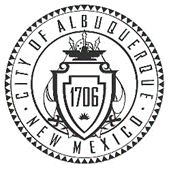  LABOR - MANAGEMENT RELATIONS BOARD IN PERSON MEETING LOCATION: PLAZA DEL SOL BUILDING, 600 SECOND ST NW,             BASEMENT HEARING ROOM, ALBUQUERQUE, NM 87102 TO JOIN VIRTUALLY:			https://cabq.zoom.us/j/82491965422			        Meeting ID: 824 9196 5422                            Find your local number: https://cabq.zoom.us/u/kd8NTpWM9wBOARD MEMBERS                                                         TED BACA, CHAIRMAN                                                              JUAN MONTOYA                                                             BRUCE PERLMAN                             MONDAY, AUGUST 30, 2021 FROM 9:00 A.M. TO 5:00 P.M.AMENDED AGENDACALL TO ORDER.REVIEW AND APPROVAL OF THE AGENDA FOR MONDAY, AUGUST 30, 2021.   REVIEW AND APPROVAL OF LABOR BOARD MINUTES FOR AUGUST 16, 2021 AND AUGUST 20, 2021. PUBLIC COMMENTS *Limited to three (3) minutes total time per person.RECEIPT OR PRESENTMENT OF STIPULATED DISMISSALS AND SETTLEMENTS:LB 19-23, ORDER OF DISMISSAL.PRESENTMENT OF ORDERS:LB 19-35 AND LB 20-34, DECISION AND ORDER. LB 20-51, ORDER ON JOINT MOTION TO VACATE MERITS HEARING.PRESENTMENT OF ORDER OF TIMELINE CASES. STATUS CONFERENCE:LB 14-28, PROHIBITED PRACTICE COMPLAINT ON BEHALF OF SOLID WASTE EMPLOYEE (S) AGAINST THE CITY OF ALBUQUERQUE’ S SOLID WASTE MANAGEMENT DEPARTMENT FOR FAILING TO NEGOTIATE IN GOOD FAITH WITH THE ROUTE COMMITTEE. MERIT HEARINGS:LB 20-24, PROHIBITED PRACTICE COMPLAINT FILED BY AFSCME LOCAL 3022 ON BEHALF OF MARY CHAVEZ AGAINST THE CITY OF ALBUQUERQUE POLICE DEPARTMENT FOR ISSUING HER A FINAL DECISION TO DISCIPLINE WITHOUT JUST CAUE AND VIOLATIONS OF LMRO 3-2-9A6, INCLUDING BUT NOT LIMITED TO CBA 24. DISCIPLINT & INVESTIGATIONS.  LB 20-45, PROHIBITED PRACTICE COMPLAINT FILED BY ALBUQUERQUE POLICE OFFICERS’ ASSOCIATION AGAINST THE CITY OF ALBUQUERQUE POLICE DEPARTMENT FOR FAILING TO HONOR THE COLLECTIVE BARGAINING AGREEMENT BETWEEN THE PARTIES BY IMPOSING DISCIPLINE ON AN EMPLOYEE WITHOUT FULL DUE PROCESS. LB 21-01, PROHIBITED PRACTICE COMPLAINT FILED BY AFSCME LOCAL 3022 ON BEHALF OF ANGEL MOLINA AGAINST THE CITY OF ALBUQUERQUE TRANSIT DEPARTMENT REGARDING THE CBA 24.1.1 INVESTIGATIONS & DISCIPLINE.ADJOURNMENT.**NEXT SCHEDULED MEETING(S): Monday, September 13, 2021; Monday, September 20, 2021; Monday, October 18, 2021 and Friday, November 19, 2021 at 9:00 a.m. Location to be determined. Notice is hereby given that the City Labor-Management Relations Board has scheduled a meeting for Monday, August 30, 2021 from 9:00 a.m. to 5:00 p.m.Except for any portion of the meeting that may be closed by the City Labor-Management Relations Board pursuant to the provision of the New Mexico Open Meetings Act, the meeting will be open to the public.Any disabled member of the public who wishes to attend the meeting and needs accommodations to attend or participate (such as sign language, interpretation, an amplifier, a reader or other form of accommodations), may contact Jessica Enriquez at 924-3918 at least 5 days prior to the meeting. Also, disabled persons who need public documents such as meeting agendas, etc., in accessible format, may contact Jessica Enriquez.POSTED ON THE CITY OF ALBUQUERQUE OFFICE OF ADMINISTRATIVE HEARINGS	  WEBSITE: http://www.cabq.gov/clerk/administrative-hearings/labor-management-relations-board DATE POSTED:   August 23, 2021